Members Present:	 Deborah Bauer, Donna Bundy, Carmen Bierman, Kim Carroll, Rosalie Cook, Lynn Dictor, Desta Horner, Robert Hughes, Eunice Mann, Beverly Mason, Marjorie Smith, Kathryn Townsend, Paul Zuromski Members Absent: Imogene YarboroughGuest:  Gerlin Kahn, Assistant County AttorneyStaff Present:          Cindy Kelley-Administrative AssistantBennett Lloyd- Museum CoordinatorLocation:                  UF/IFAS Seminole County Polycom Room250 West County Home RdSanford, FL  32773On Thursday, March 16, 2023, Chairperson Donna Bundy called the meeting to order at 3:00 p.m.  There was a quorum in attendance.Pledge of Allegiance, Invocation, Welcome and IntroductionsDon Epps gave the invocation and led the group in the Pledge of Allegiance.Gerlin Kahn gave the yearly training on Ethics and the Sunshine Law.Public CommentNoneApproval of Minutes:Mrs. Bundy asked if there were any questions or corrections regarding the minutes for the February 16, 2023 meeting minutes.  A motion was made and seconded to approve with no corrections.  The motion passed unanimously.Society Report: Don Epps, Historical Society PresidentQuarterly meeting on April 3rd has been moved to the Casselberry Central Library.  It will take place from 6-8pm and Grant Maloy, Clerk of the Court,  will be speaking on the topic of Looking at Historic Documents.On February 23rd, Galileo Gifted School brought 75 5th grade students to the museum.  They were studying the Second Seminole War.  Bennett and Desta Horner showed the students how to make hard tack.Jennifer Eve is a new board member with the Society, she is involved in the cemetery projects.  Upcoming events includeEarth Fest- April 29th at Casselberry Concorde Park.  The society will have a booth selling books and giving out information on events.Sanford Historic Garden Tour- May 6th Family Fest-May 13th  from 12-5 at Cranes Roost in AltamonteJuly 4th parade in Geneva for the 52nd anniversaryMuseum Monthly Report: Bennett Lloyd, Museum CoordinatorTaste of Oviedo, March 25th at the Oviedo Mall.  Bennett Lloyd provided a recap of the previous months events as well as talked about upcoming events and programs.  Report attached. New volunteers on board and they are going thru all the items for inventory.Camp registration opened yesterday.  July 11th to 14th.Commission Report-Michael Wirsing, Parks and Recreation Division ManagerWas not in attendance.Subcommittee Reports:Accessions Subcommittee-Robert Hughes, Eunice Man, Beverly Mason, Paul ZuromskiNone right now.  The volunteers are going thru items to log.Programming Subcommittee-Donna Bundy, Kim Carroll, Rosalie Cook, Lynn Dictor, Beverly Mason, Marjorie Smith, Kathryn TownsendNo meeting last month.  Need to decide on two of four programs to do next year.Historical Marker Subcommittee-Donna Bundy, Rosalie Cook, Lynn Dictor, Beverly Mason, Marjorie SmithWaiting on information on the Wheeler/Evans marker dedication.  Being put up by City of Oviedo.  They will let us know when they have it put up and ready for dedication.Brightwater Marker dedication is April 1, 2023.Working on updating the marker book.  The committee met and everyone had assignments, they were given 10 markers to check on and report back with street addresses instead of longitude and latitude addresses.  Everyone will check over the blurb in the book per each marker for errors.  Lynn sent issues in the book to Bennett.  This is for a new marker book hopefully by the end of the year.Refurbishment of markers are starting back up since COVID.  Will get the ones on the old list in as we can.To report markers, send email to Cindy Kelley, at ckelley@seminolecountyfl.gov and she will send it out to Bennett Lloyd or the special projects team.  Send photo and explanation.  Need all new pictures of damage.  We can do cleaning of markers.  Hedy Lamarr marker dedication on March 12, 2023 at Red Bug Park was very nice.Fund Raising ActivitiesNoneOld BusinessNoneNew BusinessNoneMeeting was adjourned at 4:05 PM.     PERSONS WITH DISABILITIES NEEDING ASSISTANCE TO PARTICIPATE IN ANY OF THESE PROCEEDINGS SHOULD CONTACT THE HUMAN RESOURCES, ADA COORDINATOR 48 HOURS IN ADVANCE OF THE MEETING AT 407-665-7941.FOR ADDITIONAL INFORMATION REGARDING THIS NOTICE, PLEASE CONTACT THE COUNTY MANAGER’S OFFICE, AT 407-665-7224.  PERSONS ARE ADVISED THAT, IF THEY DECIDE TO APPEAL DECISIONS MADE AT THESE MEETINGS / HEARINGS, THEY WILL NEED A RECORD OF THE PROCEEDINGS AND FOR SUCH PURPOSE, THEY MAY NEED TO ENSURE THAT A VERBATIM RECORD OF THE PROCEEDINGS IS MADE, WHICH INCLUDES THE TESTIMONY AND EVIDENCE UPON WHICH THE APPEAL IS TO BE BASED, PER SECTION 286.0105, FLORIDA STATUTES.  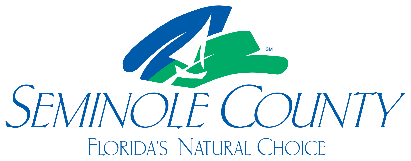 Cindy Kelley
Administrative Assistant
Leisure Services/Business OfficeO: (407) 665-2001 |  F: (407) 655-2179
100 E 1st Street 4th Floor
Sanford, FL  32771
ckelley@seminolecountyfl.gov
www.seminolecountyfl.gov